Publicado en Barcelona el 07/02/2023 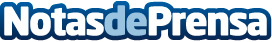 Nace Looplan: una red social para hacer amigos y compartir planesSale al mercado una aplicación en la que los usuarios podrán hacer nuevos amigos con sus mismos intereses y compartir planes juntos, de forma segura y entretenidaDatos de contacto:Joan Martín661231921Nota de prensa publicada en: https://www.notasdeprensa.es/nace-looplan-una-red-social-para-hacer-amigos Categorias: Entretenimiento Emprendedores E-Commerce Dispositivos móviles http://www.notasdeprensa.es